Video  What did you do Παρακολουθήστε το video      https://www.youtube.com/watch?v=g-uW_KheiEc    Complete the sentences 1. On Saturday Monica _______________ to the theatre with her parents 2. Monica did her homework because she ________________. 3. As soon as she got home Monica _____________ a bath. 4. The second girl ________________ shopping on Saturday 5. She _______________ a perfect dress for the party. 6. The third girl ______________________ her grandparents. 7. She _____________________ a lot of fish with her grandfather and she _____________ very excited. 8. Monica ____________________ well on the Math test. Answer the questions using complete sentences 1. What did Monica like about Cinderella? 2. What did Monica and her family do on Sunday? 3. What was the weather like on Sunday? 4. Why did the second girl go shopping? 5. Why did she feel sick at the end of the party? 6. Where did the third girl go at the weekend? 7. How did she feel at the end of the weekend 8. What did Monica do at recess? Παρακολουθήστε το video   https://www.youtube.com/watch?v=wQO1UcvZraM   για  να κάνετε επανάληψη στους κανόνες  Αν το παραπάνω βίντεο σας δυσκόλεψε διαβάστε τον οδηγό γραμματικής  που ακολουθεί. Για εξάσκηση με τον Past Simple  ακολουθήστε τους παρακάτω συνδέσμους για προαιρετικές ασκήσειςα) Μια εύκολη online άσκηση επιλογής με αυτόματη διόρθωση https://www.englishclub.com/grammar/verb-tenses_past_quiz.htmβ) Άσκηση συμπλήρωσης κενών με αυτόματη διόρθωση για τον Past Simplehttps://www.ego4u.com/en/cram-up/grammar/simple-past/exercisesγ) Άσκηση συμπλήρωσης κενών με αυτόματη διόρθωση για τον Past Simplehttps://www.englisch-hilfen.de/en/exercises/tenses/simple_past_mix.htmδ) Σταυρόλεξο για την επανάληψη των ανώμαλων ρημάτων https://www.englisch-hilfen.de/en/exercises/irregular_verbs/crossword_simple_past2.htmPAST SIMPLEΓια να σχηματίσουμε το Past Simple στα ομαλά ρήματα προσθέτουμε την κατάληξη -ed στο κύριο ρήμα      	work  worked	help  helped	Για να κάνουμε ερώτηση, βάζουμε το did  πριν από το υποκείμενο . Το κύριο ρήμα παραμένει στην απλή του μορφή.  Did the teacher ask a difficult question?Στις σύντομες απαντήσεις δεν επαναλαμβάνουμε όλη την πρόταση, παρά μόνο Yes / No και το did/ didn't (ως βοηθητικό ρήμα)  Did Sharon stay with you after class?  Yes, she did.Για να κάνουμε άρνηση, χρησιμοποιούμε το  did not / didn't  πριν το κύριο ρήμα). . Το κύριο ρήμα παραμένει στην απλή του μορφή.  Dennis did not watch television last night.Spelling Rules: Κανόνες Ορθογραφίας Όταν το ρήμα τελειώνει σε  -e βάζουμε μόνο το -d:       love - loved        hate – hatedΌταν το ρήμα τελειώνει σε -y και πριν από αυτό υπάρχει σύμφωνο, μετατρέπουμε το  -y σε -i και μετά  βάζουμε –ed              try – tried                study - studied        cry- criedΌταν το ρήμα τελειώνει σε -y και πριν από αυτό υπάρχει φωνήεν  ( δηλαδή όταν τελειώνει σε –ay  –οy  –ey)  βάζουμε το –ed   χωρίς να κάνουμε καμία αλλαγή      play – played      enjoy-enjoyedΌταν το ρήμα είναι  μονοσύλλαβο και τελειώνει σε σύμφωνο – φωνήεν -  σύμφωνο, τότε το τελικό σύμφωνο διπλασιάζεται, όταν βάζουμε -ed. stop - stopped              chat- chatted Όταν το ρήμα τελειώνει σε σύμφωνο – φωνήεν -  σύμφωνο και το φωνήεν τονίζεται, τότε το τελικό σύμφωνο διπλασιάζεται, όταν βάζουμε -ed.             occur    occurred            Ο Past Simple χρησιμοποιείται για να περιγράψει1. μια πράξη που έγινε και ολοκληρώθηκε σε συγκεκριμένη στιγμή στο παρελθόν.        Columbus discovered America in 1492.2. μια πράξη που έγινε σε οποιαδήποτε στιγμή στο παρελθόν αλλά δεν θα ξανασυμβεί.             I once saw Andreas Papandreou.3. πράξεις που έγιναν διαδοχικά (δηλαδή η μια μετά την άλλη) στο παρελθόν.         He got up, had breakfast and then started his work.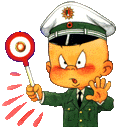 REMEMBER: Με τον Past Simple ο χρόνος αναφέρεται ή υπονοείται.Εxpression used with Past Simpleyesterday = χθες,  				last night = χθες βράδυ, 	in 1964 = το 1964  				then = τότεago = πριν  	one month ago= ένα μήνα πριν   two months ago,  etcin those days - εκείνες τις μέρεςlast week/ month / year =την περασμένη / εβδομάδα / μήνα  /  χρόνοPOSITIVENEGATIVEINTERROGATIVESHORT POSITIVESHORT NEG.I workedI did not work Did  I workYes, I didNo, I  didn’tYou workedYou did not work Did you workYes, You didNo, You didn’tHe/she/it workedHe/she/it did not workDid   he/she/it workYes, He/she/it didNo, He/she/it didn’tWe workedWe did not workDid  we workYes, We didNo, We didn’tYou workedYou did not workDid  you workYes, You didNo, You didn’tThey workedThey did not workDid  they workYes, They didNo, They didn’t